Пояснительная записка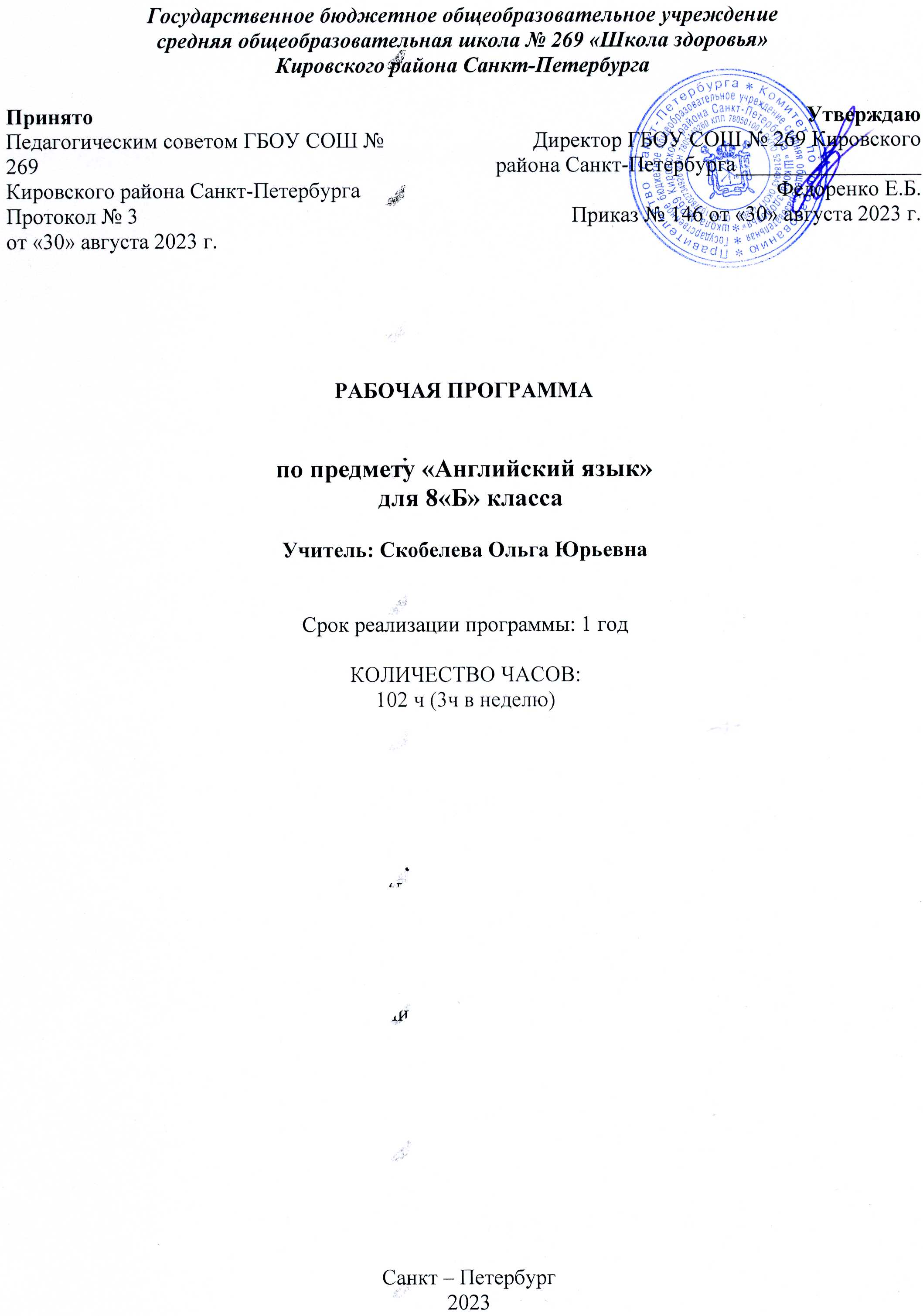 Данная рабочая программа предназначена для обучающихся 8-х классов общеобразовательной школы, продолжающих изучение английского языка по завершении курса 7-го класса:с требованиями Федерального закона «Об образовании в Российской Федерации»с требованиями Федерального государственного образовательного стандарта основного общего образования (далее Стандарта);с положениями Основной образовательной программы основного общего образования  ГБОУ СОШ № 269 «Школа здоровья» Кировского района Санкт-Петербурга (далее Образовательной программой);Рабочая программа ориентирована на использование учебно-методического комплекса Ваулиной Ю. Е., Дули Дж., Подоляко О.Е., Эванс В. «Spotlight» / «Английский в фокусе» (8 класс), который состоит из следующих компонентов:учебника (Student’s Book);книги для учителя (Teacher’s Book);CD для занятий в классе;сборника контрольных заданий (Test Bookletс образовательными потребностями и запросами обучающихся и их родителейРабочая учебная программа по учебному предмету «Английский  язык»  адаптирована для детей с ограниченными возможностями здоровья.Данная программа будет реализована на базовом уровне в соответствии с учебным планом и годовым календарным графиком ОУ в расчете – 3 часа в неделю, 102 часов в год. ОБЩАЯ ХАРАКТЕРИСТИКА КУРСА АНГЛИЙСКОГО ЯЗЫКАДЛЯ 8 КЛАССАОбучение в 8 классе является важным звеном второго возрастного этапа обучения в основной школе. На новом уровне продолжается формирование теоретического рефлексивного мышления учащихся. В соответствии с этим структура учебника для 8 класса отличается от предшествующих. Меньшее количество тем для усвоения позволяет сделать их рассмотрение глубже и многоаспектнее, реализовать отличительную возможность возраста – направленность на самостоятельный познавательный поиск. Учебная деятельность приобретает черты деятельности по саморазвитию и самообразованию. Освоение лексико-грамматического материала организовано в условиях интеграции всех видов речевой деятельности.Личностно ориентированный и деятельностный подходы к обучению иностранному языку позволяют учитывать изменения обучающихся 8 класса. Иноязычная речевая деятельность включается в другие виды деятельности  и даёт возможность интегрировать знания из разных предметных областей и формировать межпредметные  учебные навыки и  умения. Мотивация достигает нового уровня и характеризуется самостоятельностью при постановке целей, поиске информации, овладении учебными действиями, осуществлении самостоятельного контроля и оценки деятельности. Благодаря коммуникативной направленности предмета «Иностранный язык» появляется возможность развивать культуру межличностного общения, совершенствуется умение рассуждать, оперировать гипотезами, анализировать, сравнивать, оценивать социокультурные, языковые явления. Изучение иностранного языка в 8 классе согласно примерным программам направлено на достижение следующих целей:Количество учебных часовПрограмма рассчитана  на 3 часа в неделю. При 35 учебных недель общее количество часов на изучение английского языка  в 8 классе составит 102 часа. Из них 5 часов предусмотрены на резерв, за счёт которого могут быть компенсированы: пропавшие уроки из-за праздничных дней, уроки на закрепление сложной темы и на районные диагностические работы.  Цели и задачи обучения Основная цель изучения английского языка на данной ступени образования - развитие у школьников способностей использовать иностранный язык как инструмент общения в диалоге культур и цивилизаций современного мира, т.е. развитие всех видов коммуникативной компетенции: 1.1. Речевая компетенция предполагает развитие коммуникативных умений в основных видах речевой деятельности: говорении, аудировании, чтении, письме. 1.2. Языковая компетенция связана с овладением новыми языковыми средствами общения (фонетическими, лексическими, грамматическими, орфографическими) в соответствии с тематикой, проблематикой и ситуациями общения, отобранными для основной школы, а также с расширением базовых знаний о системе изучаемого языка, разных способах выражения мысли на родном и английском языках.   1.3. Социокультурная компетенция предполагает приобщение учащихся к культуре, традициям и реалиям стран изучаемого языка в рамках тем, сфер и ситуаций общения, отвечающих опыту, интересам, психологическим особенностям учащихся основной школы в 8 классе; формирование умения представлять свою родную страну, её культуру в условиях иноязычного межкультурного общения. 1.4. Компенсаторная компетенция связана с развитием умений выходить из положения в условиях дефицита языковых и речевых средств при получении и передаче информации. 1.5. Учебно-познавательная компетенция предполагает дальнейшее развитие общих и специальных учебных умений, ознакомление учащихся с рациональными способами и приёмами самостоятельного изучения языков и культур, в том числе с использованием новых информационных технологий. 1.6. Билингвистическая компетенция - развитие билингвистических способностей у учащихся (двуязычной языковой, речевой и лингвострановедческой компетенции) с помощью подключения устного перевода-интерпретации и обучения основным видам лексико-грамматических трансформаций при письменном переводе, основам перевода на уровне слова, предложения, текста.  Задачи: • Формировать целостное представление о мире, основанного на приобретенных знаниях, умениях, навыках и способах деятельности. • Учить выделять специфичное, обобщать, анализировать, сравнивать.• Развивать понимание и доброе отношение к стране, её людям, традициям. • Развивать коммуникативные компетенции (навыки аудирования, разговорной речи, чтения аутентичных текстов с общим охватом содержания, с детальным пониманием, с пониманием особой информации; письма). • Развивать умения высказывать собственное мнение. • Познакомить учащихся с основами грамматики, дать представления о некоторых отступлениях от правил, научить видеть различия. • Помочь школьникам усвоить единство теории и практики в процессе познания. • Развивать творческие способности школьников, повышать их мотивацию к изучению английского языка. • Развивать билингвистические способности учащихся (двуязычную языковую, речевую и лингвострановедческую компетенции) с помощью подключения устного перевода-интерпретации и обучения основным видам лексико-грамматических трансформаций при письменном переводе, основам перевода на уровне слова, предложения, диалогического и монологического единства и текста. • Развивать способность понимания важности изучения иностранного языка в условиях глобализации и потребности пользоваться им как средством общения в диалоге культур современного мира, использовать в качестве инструмента познания, самореализации и социальной адаптации. • Воспитывать качества гражданина и патриота, развивать национальное самосознание, стремление к взаимопониманию между людьми разных сообществ, толерантного отношения к проявлениям иных культур. 
Особенности организации учебного процесса по предмету: используемые формы, методы, средства обучения                   Формы обучения:                     ■ фронтальная;                     ■ групповая (в том числе и работа в парах);                     ■ индивидуальная.                   Традиционные методы обучения:                    1. Словесные методы; рассказ, объяснение, беседа, работа с учебником.                   2. Наглядные методы: наблюдение, работа с наглядными пособиями, презентациями.                   3. Практические методы: устные и письменные упражнения.                    Активные методы обучения: проблемные ситуации, обучение через деятельность,                     групповая и парная работа, драматизация.Метапредметные связи 		Связь английского языка, истории, МХК, обществознания и краеведенияВажным фактором становления духовных ценностей личности является гуманитаризация содержания школьного образования. Важным моментом в этом вопросе является ориентация на национальную культуру. Изучение родной культуры, истории, краеведения является неотъемлемым компонентом обучения иностранному языку и культуре, т.к. она является ключом к пониманию культуры иностранной.Связь информатики, математики, физики и английского языкаПредмет “Информатика” находится на стыке наук математики, физики, экономики, русского языка, английского языка. Внедрение  информационно- компьютерных технологий технологий в обучение оказывает влияние не только на форму организации учебного процесса, но и на содержание учебного материала.
Межпредметные связи функционируют в обучении, как фактор комплексного воздействия на личность, на ее познавательные и нравственные стороны, как фактор ее всестороннего развития. Изучение каждой учебной темы включает те или иные виды связей с другими школьными дисциплинами. Использование информационных технологий на общеобразовательных предметах– актуальная задача.Связь английского и русского языковИзучение английского языка, невозможно без проведения параллели с русским языком. Такие взаимосвязи наблюдаются на различных уровнях:
Грамматика:   При введении нового грамматического материала учитель, прежде всего отталкивается от знаний детей в родном языке. В любых языках существуют родственные понятия (например, существительное, глагол, предложение, время и т.д.).
Лексика:   На уровне лексических единиц английский и русский языки имеют, пожалуй самую очевидную связь. Множество двусторонних заимствований (слов, которые переходят из одного языка в другой, и обратно) тому подтверждение. 
 Синтаксис и пунктуация:  При изучение синтаксических структур английского языка прослеживается определенная взаимосвязь с русским языком. В английском языке, также как и в русском, существуют родственные понятия, такие как: существительное, глагол, местоимение, определение, обстоятельство, дополнение и т.д. Правила постановки знаков препинания в английском, также имеют ряд сходств с русским языком: обращения выделяются запятыми, также запятые ставятся перед союзами: «а, но», существуют вопросительные и восклицательные предложения и т.д.                      Средства обучения:                         -  для учащихся: учебник, рабочая тетрадь, демонстрационные таблицы, раздаточный                         материал, аудио диски, дидактические средства;                        -  для учителя: УМК, методические рекомендации, учебно-тематический план,                         календарно-тематический план, компьютер c выходом в Интернет, технические                                средства обучения.Учёт особенностей обучающихся                   Рабочая программа разработана с учётом особенностей обучающихся  класса.                   Учитываются возрастные и психологические особенности детей.Содержание учебного предметаВиды речевой деятельности. Говорение Диалогическая речь. В 8 классе продолжается развитие речевых умений диалога/полилога этикетного характера, диалога-расспроса, диалога-побуждения к действию, диалога - обмена мнениями с соблюдением норм речевой культуры, принятых в стране изучаемого  языка, на основе новой тематики и расширения ситуаций официального и неофициального общения.  Учащиеся продолжают совершенствовать умения ведения диалога/полилога этикетногохарактера в стандартных ситуациях общения, используя адекватные речевые клише-умение приветствовать, начинать, поддерживать разговор, деликатно выходить из него, заканчивать общение; поздравлять, выражать пожелания и реагировать на них, выражать благодарность; вежливо переспрашивать, приглашать, отказываться, соглашаться; извиняться и реагировать на извинения, выражать свои чувства и эмоции (радость, печаль, заинтересованность, равнодушие).  Продолжается освоение диалогов - побуждения к действию, предполагающих умение обращаться с просьбой и выражать готовность/отказ её выполнить; давать совет и принимать/не принимать его; приглашать к действию/взаимодействию и соглашаться/несоглашаться принять в нём участие.  Большое внимание уделяется обучению диалогу/полилогу (дискуссия, спор или обмен мнениями), формированию умений выражать свою точку зрения по обсуждаемому вопросу, выражать согласие/несогласие с мнением партнёра; высказывать одобрение/неодобрение относительно мнения партнёра. На данном этапе предполагается вариативное использование известных типов диалогов, их комбинирование.  Объем диалогов - не менее 5-7 реплик со стороны каждого учащегося. При участии в этих видах диалога и их комбинациях школьники решают различные коммуникативные задачи, предполагающие развитие и совершенствование культуры речи и соответствующих речевых умений. Монологическая речь. Большое внимание уделяется развитию умений делать краткие сообщения о фактах и событиях, используя такие типы речи, как повествование, сообщение, описание; излагать основное содержание прочитанного с опорой на лексику текста и его структуру и аргументировать своё отношение к прочитанному; обосновывать или объяснять намерения, планы, поступки, излагать содержание полученной из текста для аудирования информации, кратко пересказывать сюжет фильма или книги, выражать своё мнение в связи с прочитанным и прослушанным текстом; рассуждать о фактах/событиях, приводя примеры, аргументы, делая выводы; сопоставлять явления культуры контактируемых языков, пояснять различия в культурах, делать презентации результатов выполненного проектного задания. Объем монологического высказывания - до 15 фраз. АудированиеВ УМК-VIII включены задания, специально предназначенные для развития навыков аудирования. Каждый урок (Unit) учебника содержит текст информационно-страноведческого характера Reading for country Studies, который учащиеся сначала прослушивают, выполняют задание на проверку его понимания, а уже после этого читают. Обучение аудированию предполагает владение различными стратегиями:  а) с пониманием основного содержания б) с выборочным пониманием  в) с полным пониманием текста. При этом предусматривается овладение следующими умениями:  • выделять основную информацию в воспринимаемом на слух тексте и прогнозировать его содержание; • понимать тему и факты сообщения; • понимать детали; • выделять главное, отличать от второстепенного; •выборочно понимать необходимую информацию в сообщениях прагматического характера с опорой на языковую догадку, контекст. Содержание текстов должно соответствовать возрастным особенностям и интересам учащихся 8 классов, иметь образовательную и воспитательную ценность. Время звучания текста: 1,5-2 минуты.  Чтение Чтение и понимание текстов с различной глубиной проникновения в их содержание в зависимости от вида чтения: с пониманием основного содержания (ознакомительное  чтение), с полным пониманием (изучающее чтение), с выборочным пониманием нужной или интересующей информации (просмотровое чтение).  Содержание текстов должно соответствовать возрастным особенностям и интересам учащихся 8 класса, иметь образовательную и воспитательную ценность, воздействовать на эмоциональную сферу школьников. В отличие от предыдущих лет обучения, в учебнике представлены реальные, практически аутентичные тексты, которые отражают реалии страны изучаемого языка. Независимо от вида чтения возможно использование двуязычного и/или одноязычного толкового словаря. Чтение с пониманием основного содержания текста (ознакомительное чтение) осуществляется на несложных аутентичных материалах с ориентацией на предметное со-держание речи для 8 класса, отражающее особенности культуры стран изучаемого языка. Предполагается формирование следующих умений: • определять тему, основное содержание текста по заголовку, выборочному чтению фрагментов текста; • выделять основную мысль текста; • выбирать главные факты из текста, опуская второстепенные; • устанавливать логическую последовательность основных фактов текста; • вычленять причинно-следственные связи в тексте; • кратко и логично излагать содержание текста; • оценивать прочитанное, сопоставлять факты в рамках различных культур. Объем текста - до 500 слов. Чтение с полным пониманием текста (изучающее чтение) осуществляется на несложных аутентичных материалах, прагматических текстах, ориентированных на предметное содержание речи на этом этапе. Предполагается овладение следующими умениями: • полно и точно понимать содержание текста на основе языковой и контекстуальной догадки, словообразовательного анализа, использования англо-русского словаря и овладеть приёмами поиска слов в толковых словарях; • кратко излагать содержание прочитанного; • интерпретировать прочитанное - выражать своё мнение, соотносить со своим опытом. Объем текста - до 600 слов.  Чтение с выборочным пониманием нужной или интересующей информации (просмотровое/поисковое чтение) предполагает умение просмотреть текст или несколько коротких текстов и выбрать нужную, интересующую учащихся информацию для  дальнейшего использования в процессе общения или расширения знаний по проблеме текста/текстов.  В процессе овладения данными видами чтения формируются умения: • определять тему, основное содержание текста по заголовку, выборочному чтению фрагментов текста; • основную мысль текста; • выбирать главные факты из текста, опуская второстепенные; • устанавливать логическую последовательность основных фактов текста; • вычленять причинно-следственные связи в тексте; • кратко, логично излагать содержание текста; • оценивать прочитанное, сопоставлять факты в рамках различных культур; • интерпретировать прочитанное - выражать своё мнение, соотносить со своим опытом.   Письменная речьНа данном этапе происходит совершенствование имеющихся навыков письма и дальнейшее развитие умений: • делать выписки из текста; • писать поздравления с праздниками, выражать пожелания (объёмом до 30-40 слов, включая адрес); • заполнять анкеты; • писать личное письмо (расспрашивать адресата о его жизни, здоровье, делах, сообщать то же о себе, своей семье, друзьях, событиях жизни и делах, выражать просьбу и благодарность, свои суждения и чувства, описывать свои планы на будущее), используя материал одной или нескольких тем, усвоенных в устной речи и при чтении, употребляя необходимые формулы речевого этикета (объем личного письма 80-90 слов, включая адрес).  Социокультурные знания и уменияШкольники учатся осуществлять межличностное и межкультурное общение, применяя знания о национально-культурных особенностях своей страны и страны/стран изучаемого языка, полученные на уроках английского языка и в процессе изучения других предметов (знания межпредметного характера). Они овладевают знаниями о: • значении английского языка в современном мире; • социокультурном портрете стран (говорящих на изучаемом языке) и культурном наследии стран изучаемого языка; • речевых различиях в ситуациях формального и неформального общения в рамках изучаемых предметов речи.  Лексико-грамматические компетенции Основными явлениями грамматики в УМК –VIII, которые должны быть освоены учащимися, являются особенности функционирования модальных глаголов и их эквивалентов (can, may, must, should, ought to, need, to have to, to be to), сослагательного наклонения, неличных форм глагола (инфинитив, герундий). Достаточно большое внимание уделяется наречию, также учащиеся знакомятся с субстантивированными прилагательными (the rich, the poor). УМК–VIII продолжает работу по систематическому обучению лексике современного английского языка. При этом, в отличие от прежних этапов обучения, помимо работы над синонимами и антонимами, фразовыми глаголами, вниманию учащихся предлагается семантика многозначных слов и ведется планомерная работа над употреблением подобных слов в речи в различных значениях. Лексическая сторона речи Расширение объема продуктивного и рецептивного лексического минимума за счет лексических средств, обслуживающих новые темы, проблемы и ситуации общения. К 1650 лексическим единицам, усвоенным школьниками ранее, добавляются около 300 новых лексических единиц, в том числе наиболее распространенные устойчивые словосочетания, оценочная лексика, реплики-клише речевого этикета, отражающие культуру стран изучаемого языка. Развитие навыков их распознавания и употребления в речи. Расширение потенциального словаря за счет интернациональной лексики и овладения новыми словообразовательными средствами: аффиксами • глаголов dis- (discover), mis- (misunderstand); -ize/ise (revise); • существительных -sion/tion (impression/information), -ance/ence (performance/influence), -ment (development), -ity (possibility); • прилагательных -im/in (impolite/informal), -able/ible (sociable/possible), -less (homeless), -ive (creative), inter- (international); словосложением • прилагательное + прилагательное (well-known), прилагательное + существительное (blackboard); конверсией • прилагательными, образованными от существительных (cold - cold winter).  Грамматическая сторона речи Расширение уже имеющегося объема грамматических знаний и овладение новыми. Знание признаков, навыки распознавания и употребления в речи всех типов простых предложений, изученных ранее, а также: • предложений с конструкциями as ... as, not so .;. as, either ... or, neither ... nor; • условных предложений реального и нереального характера (Conditional I, II), • сложноподчиненных предложений с придаточными: времени с союзами for, since, during; цели с союзом so that; условия с союзом unless; определительными с союзами who, which, that. Понимание при чтении: 
• сложноподчиненных предложений с союзами whoever, whatever, however, whenever; 
• условных предложений нереального характера (Conditional III);• конструкций с инфинитивом,  конструкций be/get used to something; be/get used to doing something. Знание признаков, навыки распознавания и употребления в речи глаголов в новых для данного этапа видо-временных формах:• действительного (Past Continuous, Past Perfect, Present Perfect Continuous, Future-in-the-Past) и страдательного (Present, Past, Future Simple in Passive Voice) залогов;• модальных глаголов (need, shall, could, might, would; should); • косвенной речи в утвердительных и вопросительных предложениях в настоящем и прошедшем времени; • формирование навыков согласования времен в рамках сложного предложения (настоящее и прошедшее время). 
Навыки распознавания и понимания при чтении:- глагольных форм в Future Continuous, Past Perfect Passive; - неличных форм глагола (герундий, причастия настоящего и прошедшего времени). - знание признаков, навыки распознавания и употребления в речи определенного, неопределенного и нулевого артиклей (в том числе и с географическими названиями); - возвратных местоимений,- неопределенных местоимений и их производных (somebody, anything, nobody, everything, etc.), - устойчивых форм слов в функции наречия типа sometimes,at last, at least, etc., - числительных для обозначения дат и больших чисел. Навыки распознавания по формальным признакам и понимания значений слов и словосочетаний с формами на -ing (герундий, причастие настоящего времени, отглагольное существительное).Требования к уровню подготовки обучающихсяУчащиеся должны знать: • тематическую лексику и реалии стран изучаемого языка; • социокультурный портрет стран изучаемого языка; • речевые различия в ситуациях формального и неформального общения.Учащиеся должны уметь: Монологическая речь: • передавать содержание, основную мысль прочитанного текста; • делать сообщения по прочитанному ( услышанному) тексту; • выражать свое отношение к прочитанному (услышанному) тексту. Объем монологического высказывания 10 - 15 фраз. Диалогическая речь: • диалоги этикетного характера – до 4х реплик со стороны каждого учащегося; • диалог-расспрос - до 3х реплик со стороны каждого учащегося; • диалог побуждения к действию – до 2х реплик со стороны учащегося; • диалог – обмен мнениями – до 2х реплик со стороны каждого учащегося. Аудирование: • прогнозировать содержание текста по началу сообщения; • понимать основное содержание кратких аутентичных прагматических текстов; • выделять нужную информацию; • понимать содержание текстов, относящихся к разным коммуникативным типам речи; • определить основную тему текста; • выделить главные факты.  Время звучания текста для аудирования – до 2х минут. Чтение: • определять тему текста по заголовку; • выделять основную мысль; • понимать основное содержание текста; • понимать полностью содержание текста; • находить нужную информацию. Объем текста до 500 слов  Письмо: • делать различные записи (сокращать текст, убирать лишнее, сокращать придаточные предложения); • составлять план текста; • заполнять простейшие бланки; 
• написать личное письмо: приглашение в гости, принятие приглашения); • выполнять лексико-грамматические упражнения. Социокультурные знания и умения: Школьники учатся осуществлять межличностное и межкультурное общение, применяя знания, полученные на уроках английского языка и в процессе изучения других предметов. Контроль уровня обученностиВ рабочей программе предусмотрена система форм контроля уровня достижений учащихся и критерии оценки. Контроль знаний, умений и навыков учащихся - важнейший этап учебного процесса, выполняющий обучающую, контролирующую, воспитательную и корректирующую функции. В структуре программы проверочные средства находятся в логической связи с содержанием учебного материала. Реализация механизма оценки уровня обученности предполагает систематизацию и обобщение знаний, закрепление умений и навыков; проверку уровня усвоения знаний и овладения умениями и навыками, заданными как планируемые результаты обучения. Они представляются в виде требований к подготовке учащихся.  Урок проверки учебной деятельности (Progress Check) завершает каждый раздел. В контрольной работе проверяется знание изученной в разделе лексики, грамматический материал, умение вести диалог, аудирование с выбором необходимой информации.Формы, порядок, периодичность текущего контроляКалендарно-тематическое планированиеИспользуемые виды и формы контроляВиды контроля: текущийитоговый Формы контроля:Итоговый:Контрольная работаТекущий:словарный диктантаудированиеговорениечтениеписьмо Во время учебного процесса осуществляются следующие формы контроля знаний, умений и навыков: • входящий - с целью определения остаточных знаний (сентябрь) – тест; • текущий (словарные диктанты, самостоятельные работы, устный опрос, поурочная проверка тетрадей); • промежуточная и итоговая аттестация (контроль навыков аудирования, чтения, письменной речи, говорения, перевода, лексико-грамматические тесты); • итоговая контрольная работа за курс 8 класса. Ведущими объектами контроля на уроке английского языка являются речевые умения в области говорения, аудирования, чтения и письма на основе аутентичных материалов, обеспечивающих контроль знаний, умений и навыков социокультурного фона. Процесс формирования языковых умений и навыков также должен подвергаться контролю. (Проверка умений выполнять действия или операции со словами и грамматическими формами и конструкциями, т.е. уметь употреблять их в ходе продуцирования высказывания, как в устной, так и в письменной форме.) Поэтому, для контроля предполагаю использовать следующие его формы: • устный контроль (опрос) или собеседование; • письменный контроль (контрольные работы или задания); • тестирование. Характер тестов для проверки фонетических, лексико-грамматических навыков и речевых умений доступен для учащихся и построен на пройденном и отработанном материале.  Предлагаемые задания тестов и контрольных работ имеют цель показать учащимся реальный уровень их достижений и обеспечить необходимый уровень мотивации дальнейшего изучения английского языка. В ходе обучения оценивание контрольных работ будет по следующей схеме: если учащиеся выполнили 60-65% работы, то она может быть оценена на «удовлетворительно»; оценка «хорошо» ставиться в случае выполнения 80% работы; оценка «отлично» предполагает выполнение 95-100% работы. 
Нормы оценки знанийДиктантыОценка “5” ставится за диктант, в котором нет ошибок и исправлений; работа написана аккуратно, в соответствии с требованиями письма.Оценка “4” ставится за диктант, в котором допущено не более двух орфографических ошибок; работа выполнена чисто, но допущены небольшие отклонения от норм каллиграфии.Оценка “3”  ставится за диктант, в котором допущено 3-5 орфографических ошибок. Работа написана небрежно.Оценка “2”  ставится за диктант, в котором более 5 орфографических ошибок, работа написана неряшливо.Грамматические заданияОценка  “5”  ставится за безошибочное выполнение всех заданий.Оценка  “4”  ставится, если ученик правильно выполнил не менее ¾ заданий.Оценка  “3”  ставится, если ученик правильно выполнил не менее ½  заданий.Оценка “2” ставится, если ученик не справился  с большинством грамматических заданий.ТестОценка “5”  ставится за 100% правильно выполненных заданий.Оценка “4”  ставится за 75% правильно выполненных заданий.Оценка “3”  ставится за 60% правильно выполненных заданий.Оценка “2”  ставится, если правильно выполнено менее 60% заданий.Учебно – методический комплект№ п/пНазвание темыКоличество часовОсновные изучаемые вопросы темы1Общение12Лексика по теме, словообразование, суффиксы. Грамматика: глаголы состояния, сравнительная и превосходная степени прилагательных. Аудирование с выборочным извлечением содержания. Чтение: изучающее, с выбором необходимой информации. Письмо личного характера. Диалогическая речь.2Продукты питания. Покупки12Лексика по теме. Грамматика: глаголы been/gone, исчисляемые и неисчисляемые существительные, фразовые глаголы. Аудирование с выборочным извлечением содержания, с пониманием основного содержания.  Чтение: с выбором необходимой информации. Письмо неформального характера. Диалогическая речь.3Выдающиеся люди12Лексика по теме, словообразование. Грамматика: времена группы Past, фразовые глаголы. Аудирование с выбором необходимой информации. Чтение: изучающее. Письмо: написание истории. Монологическая речь: биография выдающейся личности. 4Проблемы подростков12Лексика по теме «Внешность. Одежда», словообразование. Грамматика: пассивный залог, фразовые глаголы. Аудирование с полным пониманием содержания. Чтение с выбором необходимой информации. Письмо личного характера. Страноведение: Новый Год и Рождество. Диалогическая речь.5Проблемы экологии12Лексика по теме, словообразование. Грамматика: инфинитив, герундий. Аудирование с полным пониманием содержания. Чтение с поиском необходимой информации. Письмо: сочинение-рассуждение. Диалогическая речь.6Культурный обмен12Лексика по теме «Страны. Транспорт». Грамматика: косвенная речь, фразовые глаголы. Аудирование с полным пониманием содержания. Чтение с полным пониманием содержания. Письмо: официальный стиль. Диалогическая речь. 7Образование12Лексика по теме «Образование. Чтение. Масс медиа», словообразование. Грамматика: модальные глаголы, относящиеся к прошлому. Фразовые глаголы. Аудирование с выбором необходимой информации. Чтение с поиском необходимой информации. Страноведение: образование в Англии. Письмо: сочинение-рассуждение. Монологическая речь. 8Досуг12Лексика по теме «Интересы и увлечения. Виды спорта». Грамматика: условные предложения. Аудирование с пониманием основного содержания. Чтение с поиском необходимой информации. Письмо: официальный стиль. Диалогическая речь.9Повторение4Повторение лексики, фразовых глаголов, времён. 10Резерв5Итого102№ п/пНазвание темыНеобходимое количество часов для ее изучения№ урокаКонтрольные работыКонтрольные работы1Общение12111Итоговая контрольная работа по теме «Общение» 2Продукты питания. Покупки12231Итоговая контрольная работа по теме «Продукты питания. Покупки»3Выдающиеся люди12361Итоговая контрольная работа по теме «Выдающиеся люди»4Проблемы подростков12491Итоговая контрольная работа по теме «Проблемы подростков»5Проблемы экологии12611Итоговая контрольная работа по теме «Проблемы экологии»6Культурный обмен12741Итоговая контрольная работа по теме «Культурный обмен»7Образование12861Итоговая контрольная работа по теме «Образование»8Досуг12981Итоговая контрольная работа по теме «Досуг»Итого:1028№ урокаРаздел,темаЦелевая установкаПланируемые результаты (в соответствии с ФГОС)Планируемые результаты (в соответствии с ФГОС)Планируемые результаты (в соответствии с ФГОС)Дата проведенияДата проведения№ урокаРаздел,темаЦелевая установкаПредметныерезультаты Метапредметныерезультаты(универсальные учебные действия)ЛичностныерезультатыПланФакт№ урокаРаздел,темаЦелевая установкаРегулятивные:Познавательные:Коммуникативные:Модуль 1.Человек.Межличностные отношенияВводный урокЛетние каникулы.Входной мониторингУчащиеся могут назвать дни недели, названия месяцев, числительные 1-100, рассказать о проведенных каникулах.Уметь ответить на вопрос « How did you spend your summer holidays?»(«Как ты провел летние каникулы?»), «Did you have a nice time? (Ты хорошо провел время?), «Did you speak English during your holidays? (Ты говорил на английском языке во время каникул?)Коммуникативные: уметь формулировать собственное мнение.Регулятивные:принимать и сохранять цели и задачи учебной деятельности, находить средства её осуществления.Познавательные:осознанно строить речевые высказывания в соответствии с задачами коммуникации.Формирование мотивации изучения иностранного языка.Правила общения. Язык телаФормирование лексических навыков чтенияНаучиться прогнозированию содержания текста на основе подзаголовков, продолжить развитие умений ознакомительного и поискового чтенияРазвитие компенсационных умений (умение объяснить новые слова, используя мимику или известную лексику). Развитие языковой догадки по контекстуКоммуникативные: уметь использовать речевые средства для решения коммуникативных задач.Регулятивные:Развивать умения прогнозирования, волевое преодоление от неумения к умению Познавательные:Развивать логическое мышлениестремление к совершенствованию собственной речевой культуры в целом.Знакомство с соседомРазвитие навыков аудирования, говоренияНаучиться вести диалог знакомстваУметь вести диалог по предложенной ситуации, развитие навыков устной речи, аудированияКоммуникативные:уметь использовать речевые средства для решения коммуникативных задач.Регулятивные:принимать и сохранять цели и задачи учебной деятельности, находить средства её осуществления.Познавательные:построение речевого высказывания в устной формеРазвитие коммуникативной компетенции в межкультурной коммуникации, развитие эмпатии к собеседникуВремена группы PresentРазвитие грамматических навыковСистематизировать знания о временах группы Present. Уметь распознавать и  правильно употреблять  глаголы состояния с временами группы PresentКоммуникативные:уметь использовать речевые средства для решения коммуникативных задач.Регулятивные:принимать и сохранять цели и задачи учебной деятельности, находить средства её осуществления.Познавательные:Развивать умение рефлексии, уметь формулировать цельРазвитие познавательных интересов и учебных мотивов.Времена группы Past и FutureРазвитие лексических навыков говоренияСистематизировать знания о временах группы Future и Past.Уметь распознавать и употреблять нужную форму глаголов  группы Future и Past.Коммуникативные:уметь использовать речевые средства для решения коммуникативных задач.Регулятивные:принимать и сохранять цели и задачи учебной деятельности, находить средства её осуществления.Познавательные:построение речевого высказывания в устной форме.Осознать возможности самореализации средствами иностранного языка.Внешность человекаРазвитие навыков письмаНаучиться  рассказывать о внешности человека.Аудирование с извл. основной информации. Краткое высказывание о фактах и событиях с использование идиом.Коммуникативные:Использовать в речи лексические единицы, обслуживающие ситуацию общения.Регулятивные:принимать и сохранять цели и задачи учебной деятельности, находить средства её осуществления.Познавательные:Пользоваться наглядными средствами предъявления материала, построение речевого высказывания в устной форме на основе логической схемы.Развитие познавательных интересов и учебных мотивов.Степени сравнения прилагательныхРазвитие навыков чтения, говоренияЗнать способы словообразования прилаг., наречий и употреблять их в речи. Уметь описывать людей, используя степени сравнения.Анализ способов образования степеней сравнения прилагательных. Развивать умение понимать на слух коротких сообщений, высказывать свое мнение.Коммуникативные:Развивать умение слушать сообщение(аудиозапись) и мнение партнера, осуществлять самоконтроль, коррекцию, оценивать свой результат.Регулятивные:планировать, контролировать и оценивать учебные действия в соответствии с поставленной задачей и условиями её реализации.Познавательные:овладеть начальными формами познавательной и личностной рефлексии.Расширять знания о стране изучаемого языка,формирование навыков самоанализа и самоконтроля.8Неформальное общениеРазвитие навыков чтения, говоренияУметь написать поздравительную открытку другу по образцу, знать лексику неофициального стиля.Чтение аутентичных текстов, соотнесение типов открыток и фраз. Анализ офиц. /неофициального стилей. Написание коротких поздравлений, выражение пожеланий.Коммуникативные:Развивать умение слушать сообщение(аудиозапись) и мнение партнера, осуществлять самоконтроль, коррекцию, оценивать свой результат.Регулятивные:планировать, контролировать и оценивать учебные действия в соответствии с поставленной задачей и условиями её реализации.Познавательные:овладеть начальными формами познавательной и личностной рефлексии.Формирование навыков самоанализа и самоконтроля.Английский и русский  этикетСовершенствование навыков говорения Знать реалии страны Великобритании и своей страны, уметь представлять родную страну и ее культуруЧтение текста с извлечением нужной информации, использование языковой догадки. Написание короткой статьи в журнал (проект).Коммуникативные: уметь формулировать собственное мнение.Регулятивные:принимать и сохранять цели и задачи учебной деятельности, находить средства её осуществления.Познавательные:осознанно строить речевые высказывания в соответствии с задачами коммуникации.Стремление к совершенствованию собственной речевой культуры в целом.Подготовка к тестуКорректировать свои знания и уменияПовторение и обобщение лексических и грамматических единицконтроль знаний и уменийКоммуникативные:Правильно использовать в письменной речи изученные лексические и грамматические единицыРегулятивные:Самоконтроль, коррекцияПознавательные:Анализ, сравнение, классификацияРационально организовывать свой труд в классе9Тест по модулю 1Контроль и рефлексия по теме модуля1Проверить знания лексики и грамматикиКоммуникативные:осуществлять самоконтроль, коррекцию, оценивать свой результат.Регулятивные:планировать, контролировать и оценивать учебные действия в соответствии с поставленной задачей и условиями её реализации.Познавательные:Действовать по образцу при выполнении упражнений.Формирование навыков самоанализа и самоконтроля.Модуль 2 Магазины.Покупки.Способы приготовления пищиМодуль 2. Формирование лексических навыков чтения Понимать несложные тексты, оценивать полученную информацию, выражать свое мнение. Уметь делать выписки из текста, составлять рассказ на основе прочитанного.Прогнозирование содержания текста; чтение с пониманием основного содержания текста. Высказывание на основе прочитанного, описание блюда своей нац. кухни по вопросам и опорной лексикеКоммуникативные:Расширить знания об иноязычных авторахРегулятивные:целеполагание, включая постановку новых целей, преобразование практической задачи в познавательную. Познавательные:поиск и выделение нужной информации.Формирование учебно-познавательного интереса к новому учебному материалу и способам выполнения нового задания.Пищевые традиции ЯпонииФормирование навыков аудирования. говоренияНаучиться находить нужную информацию из текста.Развить умение поискового чтенияКоммуникативные:Давать запрашиваемую информацию.Регулятивные:принимать и сохранять цели и задачи учебной деятельности, находить средства её осуществления.Познавательные:создание способов решения творческой проблемыФормирование заинтересованности в приобретении новых знаний.Дорога к магазинуРазвитие навыков аудирования, говоренияЗнать правильное чтение и написание новых слов, их применение. Уметь вести диалог – запрос инф-мации, описывать картинки.Чтение диалога, подстановка пропущенных фраз. Восприятие текста на слух, драматизация диалога. Аудирование с выборочным пониманием необходимой информации.Коммуникативные:адекватно использовать речевые средства для эффективного решения различных коммуникативных задач.Регулятивные:Развивать самоконтроль, уметь вносить коррекцию в способ действия, самооценка.Познавательные:Действовать по образцу при выполнении упражнений. Формирование заинтересованности в приобретении новых знаний. Праздник «День без покупок»Развитие навыков чтения, говоренияЗнать признаки и уметь распознавать, употреблять в речи  формы глаголов в наст. времениСравнительный анализ наст., прош. видо-врем. форм глагола., уметь употреблять в речи глаголы в наст., прош. времениКоммуникативные:Составить определенную логическую последовательность изложения, чтобы быть понятым собеседникомРегулятивные:Уметь составить план. Познавательные:Анализ,  классификация.Расширять знания о стране изучаемого языка,формирование навыков самоанализа и самоконтроля.Употребление артиклейРазвитие грамматических навыков АртиклиЗнать признаки и уметь распознавать, употреблять в речи артикли.Анализ употребления существ-ных, имеющих только форму единственного или множ. числа. Диалоги этикетного характера. Коммуникативные:адекватно использовать речевые средства для эффективного решения различных коммуникативных задач.Регулятивные:принимать и сохранять цели и задачи учебной деятельности, находить средства её осуществления.Познавательные:Формулирование цели, поиск необходимой информацииФормирование учебно-познавательного интереса к предмету в целомРецепты блюдФормирование навыков письменной речиУметь определять тему, содержание текста, выделять основную мысль, делать выписки из текста. Уметь кратко высказываться о фактах и событиях на основе прочитанного.Аудирование с пониманием основного содержания, с извлечением заданной информацииКоммуникативные:Использовать в речи изученные лексические единицы в соответствии с ситуацией общения.Регулятивные:Принимать и сохранять цели и задачи учебной деятельности. Уметь взаимодействовать со сверстниками. Познавательные:Анализ, сравнение, классификация.Стремление к лучшему осознанию своей культуры и готовность содействовать ознакомлению с ней представителей других стран.Шопинг в ЛондонеРазвитие лексико-грамматических навыковУметь находить ключевые слова в задании. Знать порядок прилагательных и уметь употреблять их в речи в правильном порядкеЧтение, ответы на вопросы по прочитанному. Обсуждение порядка написания письма, используемой лексики, поиск ключевых слов. Написание письма неоф. стиля по плану с опорой на образецКоммуникативные:осуществлять самоконтроль, коррекцию, оценивать свой результат.Регулятивные:планировать, контролировать и оценивать учебные действия в соответствии с поставленной задачей и условиями её реализации.Познавательные:Развивать навыки использования  познавательной и личностной рефлексии.Расширять знания о стране изучаемого языка, формирование навыков самоанализа и самоконтроля.Английская благотворительностьРазвитие навыков чтения. говоренияУметь выбирать главные факты из текста, применять лекс-грамм. знания в работе с иноязычным текстом.Чтение с извлечением нужной информации, работа со словарем, высказывание на основе прочитанного. Написание короткой статьи в журнал.Коммуникативные:Давать запрашиваемую информацию.Регулятивные:принимать и сохранять цели и задачи учебной деятельности, находить средства её осуществления.Познавательные:осознанно строить речевые высказывания в соответствии с задачами коммуникации.Расширять знания о стране изучаемого языкаПищевая экологияРазвитие навыков чтения. говоренияУметь понимать несложные тексты в зависимости от коммуник. задачи, вести диалог-побуждение к действиюЧтение текста с извлечением нужной информации, с полным пониманием прочитанного, высказывание в связи с прочитаннымКоммуникативные:Корректно использовать в речи изученные ЛЕ Регулятивные:Принимать и сохранять цели и задачи учебной деятельности, находить средства её осуществленияПознавательные:осознанное построение речевого высказывания в устной форме.Формирование учебно-познавательного интереса к предмету в целомРусская кухняСовершенствование навыков чтения, аудированияУметь выбирать главн.факты из текста, применять лекс-грамм. знания в работе с иноязычным текстомЧтение текста с извлечением нужной информации, с полным пониманием прочитанного, высказывание в связи с прочитаннымКоммуникативные:адекватно использовать речевые средства для эффективного решения различных коммуникативных задач.Регулятивные:учитывать выделенные учителем ориентиры действия в новом учебном материале.Познавательные:пользоваться наглядными средствами предъявления языкового материалаФормировать коммуникативную компетенцию в межкультурной коммуникацииПодготовка к тестуКорректировать свои знания и уменияПовторение и обобщение лексических и грамматических единицконтроль знаний и уменийКоммуникативные:Правильно использовать в письменной речи изученные лексические и грамматические единицыРегулятивные:Самоконтроль, коррекцияПознавательные:Анализ, сравнение, классификацияРационально организовываять свой труд в классе.Тест по модулю 2  по теме «Магазины, покупки» Развивать способность к  самоконтролю.Закрепить языковой материал модуля 2.Закрепление языкового материала .Анализ собственной работы: соотносить план и совершенные операции, выделять этапы и оценивать меру освоения каждого, находить ошибки, устанавливать их причины.самостоятельно работать, рационально организовывая свой труд в классе.Модуль 3.Профессии. Биографии знаменитых людей.Знаменитые изобретенияБратья МонгольфьеМодуль 3. Формирование навыков чтенияУметь читать с различными стратегиями в зависимости от коммуникативной задачи. Распознавать и употреблять наиболее устойчивые словосочетанияПрогнозирование содержания текста; поисковое, изуч.чтение, выполнение задания на множественный выбор, работа со словарем, сообщение в связи с прочитанным, выражение своего отношения к прочитанномуКоммуникативные:адекватно использовать речевые средства для эффективного решения различных коммуникативных задач.Регулятивные:принимать и сохранять цели и задачи учебной деятельности, находить средства её осуществления.Познавательные:осознанно строить речевые высказывания в соответствии с задачами коммуникации.Формирование учебно-познавательного интереса к предмету в целомВиды наукФормирование навыков аудирования, говоренияНаучиться вести диалог- обмен мнениями по предложенной ситуации.Чтение диалога, подстановка пропущенных фраз. Восприятие текста на слух, драматизация диалога. Коммуникативные:Осуществлять самоконтроль.Регулятивные:учитывать выделенные учителем ориентиры действия в новом учебном материале.Познавательные:пользоваться наглядными средствами предъявления языкового материалаСтремление к самосовершенствованию в образовательной области «Иностранный язык».Профессии сов-ременного мираРазвитие навыков чтения, говоренияУметь употреблять в речи  и распознавать на слух новую лексикуАудирование с выборочным пониманием необходимой информации.Коммуникативные:использовать в речи лексические единицы обслуживающие ситуацию общения.Регулятивные:принимать и сохранять цели и задачи учебной деятельности, находить средства её осуществления.Познавательные:строить сообщения в устной форме.Формирование учебно-познавательного интереса к предмету в целомВремена группыPast(образование)Развитие грамматических навыковУметь распознавать и употреблять в речи глаголы в прошедших временахСравнительный анализ прош. видо-временных форм глагола., составление рассказа с использованием глаголов в прош. временахКоммуникативные:Корректно использовать в речи изученные ЛЕ Регулятивные:Принимать и сохранять цели и задачи учебной деятельности, находить средства её осуществления.Познавательные:Пользоваться наглядными средствами предъявления материала.Формировать коммуникативную компетенцию в межкультурной коммуникации.Времена группыPast (употребление)Развитие лексико-грамматических навыковУметь распознавать и употреблять в речи глаголы в прошедших временахРазвивать умение изучающего чтения; освоение в речи прош. видо-временных форм глаголаКоммуникативные:уметь строить понятные для партнера высказывания.Регулятивные:принимать и сохранять цели и задачи учебной деятельности, находить средства её осуществления.Познавательные:осознанное построение речевого высказывания в устной форме.Осознание возможности самореализации средствами иностранного языкаБиография Марии КюриРазвитие навыков чтения, говоренияНаучиться понимать содержание текста при чтении, с выбором нужной информации при восприятии текста на слух. Уметь делать сообщение в связи с прочитаннымПрогнозирование содержания текста, поисков. и изучающее чтение, Анализ употребления ЛЕ. Восприятие текста на слух с извлеч-м нужной информации. Высказывание на основе прочитанногоКоммуникативные:Осуществлять самоконтроль.Регулятивные:учитывать выделенные учителем ориентиры действия в новом учебном материале.Познавательные:пользоваться наглядными средствами предъявления языкового материалаФормирование учебно-познавательного интереса к предмету в целомРабота над текстом «Необычнаягалерея»Совершенствование навыков чтения, говоренияУметь написать историю по плануНаписание рассказа, анализ употребления прилагательных и наречий в описанияхКоммуникативные:Осуществлять самоконтроль.Регулятивные:учитывать выделенные учителем ориентиры действия в новом учебном материале.Познавательные:пользоваться наглядными средствами предъявления языкового материалаФормирование учебно-познавательного интереса к предмету в целомБиография Александра БеллаСовершенствование навыков чтенияУметь поддержать диалог о занятиях, профессии.Использовать изученные в модуле ЛЕ в диалогеКоммуникативные:Использовать в речи изученные лексические единицы в соответствии с ситуацией общения.Регулятивные:Принимать и сохранять цели и задачи учебной деятельности. Уметь взаимодействовать со сверстниками. Познавательные:Поиск необходимой информацииУчиться волевым качествам известных людейАнглийские банкнотыРазвитие навыков чтения. говоренияЗнать значение новых слов, способов словообразования глаголов от существительных,уметь составлять рассказ с опорой на прочитанное.Чтение текста с извлечением нужной информации, выполнение задания на словообразование, работа со словарем, используя языковую догадку. Написание короткого сообщения о денежных знаках нашей страны.Коммуникативные:адекватно использовать речевые средства для решения различных коммуникативных задач.Регулятивные:принимать и сохранять цели и задачи учебной деятельности, находить средства её осуществления.Познавательные:пользоваться наглядными средствами предъявления языкового материала.Формирование учебно-познавательного интереса к предмету в целомВеликие люди РоссииРазвитие навыков чтения, говоренияУметь выделять основную мысль, устанавливать логическую последовательность событий, делать сообщение в связи с прочитаннымЧтение текста с полным пониманием, установление логической последователь -ности основных событий текста, высказывание в связи с прочитаннымКоммуникативные:Корректно использовать изученные лексические единицы в соответствии с ситуацией общения.Регулятивные:Принимать и сохранять цели и задачи учебной деятельности. Уметь взаимодействовать со сверстниками. Познавательные:Анализ, сравнение, классификацияУчиться волевым качествам известных людейБиография Фрэнсиса ДрейкаСовершенствование навыков чтения, аудированияУметь читать с различными стратегиями в зависимости от коммуникативной задачиРазвивать умение поискового и изу- чающего чтения; развитие языковой догадкиКоммуникативные:Давать запрашиваемую информацию.Регулятивные:принимать и сохранять цели и задачи учебной деятельности, находить средства её осуществления.Познавательные:создание способов решения творческой проблемыФормирование учебно-познавательного интереса к предмету в целомПодготовка ктестуРазвитие умения коррекции ошибокПовторение и обобщение лексических и грамматических единицконтроль знаний и уменийКоммуникативные:Правильно использовать в письменной речи изученные лексические и грамматические единицыРегулятивные:Самоконтроль, коррекцияПознавательные:Анализ, сравнение, классификацияРационально организовываять свой труд в классеТест по модулю № 3 по теме «Профессии, биографии» Развивать способность к  самоконтролю.Закрепить языковой материал модуля 3.Закрепление языкового материала модуля 3.Анализировать собственную работу: соотносить план и совершенные операции, выделять этапы и оценивать меру освоения каждого, находить ошибки, устанавливать их причины;Самостоятельно работать, рационально организовывая свой труд в классе.Модуль №4Внешность человека.Части тела.ОдеждаИмидж человекаМодуль 4. Формирование навыков чтенияУметь прогнозировать содержание текста по заголовку , выделятьглавную мысль, уметь находить ключевые слова или фразы.Прогнозирование содержания текста по заголовку и подзаголовкам. Уметь делать сообщение в связи с прочитанным текстом, выражение своего отношения к прочитанному.Коммуникативные:Использовать в речи изученные лексические единицы в соответствии с ситуацией общения.Регулятивные:Принимать и сохранять цели и задачи учебной деятельности. Уметь взаимодействовать со сверстниками. Познавательные:Анализ, сравнение, классификация.Формирование мотивации изучения иностранных языков и стремление к самосовершенствованию в образовательной области «Иностранный язык».Худеть или толстетьФормирование навыков аудирования, говоренияСоставить описание одежды людей по картинкамЧтение диалога, восприятие текста на слух, драматизация диалога. Знать правила чтения и написания новых слов, их применение. Уметь выбирать нужную информациюКоммуникативные:адекватно использовать речевые средства для решения различных коммуникативных задач.Регулятивные:принимать и сохранять цели и задачи учебной деятельности, находить средства её осуществления.Познавательные:пользоваться наглядными средствами предъявления языкового материала.Формирование учебно-познавательного интереса к предмету в целом Современные тканиРазвитие лексических навыков говоренияКоммуникативные:Использовать в речи изученные ЛЕ в соответствии с ситуацией общения.Регулятивные:Принимать и сохранять цели и задачи учебной деятельности, находить средства её осуществления.Познавательные:пользоваться наглядными средствами предъявления языкового материала.Развитие мотивов учебной деятельности, формирование личностного смысла учения, формирование границ собственного знания и «незнания».Страдательный залогФормирование грамматических навыковЗнать признаки и уметь распознавать и употреблять в речи глаголы в страдательном залоге.Сравнительный анализ наст., буд., прош. видо-врем. форм глагола, употребление в речи глаголов в наст., буд., прош. врем.Коммуникативные:Развивать умение монологической речиРегулятивные:Принимать и сохранять цели и задачи учебной деятельности, находить средства её осуществления.Познавательные:Поиск необходимой информацииФормирование любознательности, активности и заинтересованности в приобретении новых знаний.Трансформациистрадательного залогаРазвитие грамматических навыковУметь распознавать и употреблять в речи глаголы в страдательном залоге.Аудирование с извл. основной информации. Краткое высказывание о фактах и событиях с использование идиомКоммуникативные:Использовать в речи изученные ЛЕ.Регулятивные:Принимать и сохранять цели и задачи учебной деятельности, находить средства её осуществления.Познавательные:Анализ и  классификация информации.Осознание возможности самореализации средствами иностранного языка.КиноидеалыРазвитие лексических навыков говоренияУметь образовывать отрицательную форму прилагательныхАнализ способов образования степеней сравнения прилагательных.Коммуникативные:использовать в речи изученные ЛЕ, обслуживающие ситуацию общения.Регулятивные:планировать свое действие в соответствии с поставленной задачей и условиями её реализации.Познавательные:ориентировка на разнообразие способов решения задач.Развитие познавательных интересов и учебных мотивов, знание основных норм этикетного общения.Изменение внешностиРазвитие навыков чтения, письмаЗнать и уметь употреблять фразовые глаголы, предлогиАнализ способов словообразования, значений фразового глагола ‘get’ и зависимых предлоговКоммуникативные:адекватно использовать речевые средства для решения различных коммуникативных задач.Регулятивные:принимать и сохранять цели и задачи учебной деятельности, находить средства её осуществления.Познавательные:Классификацировать по заданным критериям.Стремиться к совершенствованию собственной речевой культуры в целомПодростковые комплексыРазвитие лексических навыков чтенияУметь делать выписки из текста, написать письмо-советЧтение, соотнесение типов открыток и фраз. Анализ офиц. /неофициального стилей. Написание коротких поздравлений, выражение пожеланийКоммуникативные:адекватно использовать речевые средства для решения различных коммуникативных задач.Регулятивные:принимать и сохранять цели и задачи учебной деятельности, находить средства её осуществления.Познавательные:пользоваться наглядными средствами предъявления языкового материала.Формирование любознательности, активности и заинтересованности в приобретении новых знаний.Британские национальные костюмыРазвитие навыков чтения, говоренияИметь представление о социокультурном портрете Великобритании. Уметь представлять родную страну и ее культуруЧтение текста с извлечением нужной информации, использование языковой догадки.Коммуникативные:Запрашивать и давать необходимую информацию.Регулятивные:Анализировать и синтезировать полученную информациюПознавательные:осуществлять логические действия анализа и синтеза.формирование целостного, социально-ориентированного взгляда на мир.Русский костюмРазвитие навыков письменной речиНаписать  короткую статью в журналИметь представление о социокультурном портрете Великобритании. Уметь представлять родную страну и ее культуруКоммуникативные:осуществлять самоконтроль, коррекцию, оценивать свой результат.Регулятивные:планировать, контролировать и оценивать учебные действия в соответствии с поставленной задачей и условиями её реализации.Познавательные:овладеть формами познавательной и личностной рефлексии.Осознание возможности самореализации средствами иностранного языка.Экологичная одеждаСовершенствование навыков чтенияУметь читать с различными стратегиями в зависимости от коммуникативной задачиЧтение текста с полным пониманием, заполнение пропусков, высказывание в связи с прочитаннымКоммуникативные:Использовать в речи изученные лексические единицы в соответствии с ситуацией общения.Регулятивные:Принимать и сохранять цели и задачи учебной деятельности. Уметь взаимодействовать со сверстниками. Познавательные:Анализ, сравнение, классификацияФормирование любознательности, активности и заинтересованности в приобретении новых знаний.Подготовка к тестуРазвитие умения коррекции ошибокПовторение и обобщение лексических и грамматических единицконтроль знаний и уменийКоммуникативные:Правильно использовать в письменной речи изученные лексические и грамматические единицыРегулятивные:Самоконтроль, коррекцияПознавательные:Анализ, сравнение, классификацияТест по модулю № 4 по теме «Внешность человека»Развивать способность к  самоконтролю.Закрепить языковой материал модуля 4.Закрепление языкового материала модуля 4.Анализировать собственную работу: соотносить план и совершенные операции, выделять этапы и оценивать меру освоения каждого, находить ошибки, устанавливать их причины;самостоятельно работать, рационально организовывая свой труд в классе.Модуль №5Природа.Погода.Стихийные бедствияЭкология.ЖивотныеЦунамиМодуль 5. Формирование лексико-грамматических навыковРазвитие умения прог нозировать содержание текста.Развивать языковую интуицию.Коммуникативные:осуществлять самоконтроль, коррекцию, оценивать свой результат.Регулятивные:планировать, контролировать и оценивать учебные действия в соответствии с поставленной задачей и условиями её реализации.Познавательные:овладеть начальными формами познавательной и личностной рефлексии.Формирование навыков самоанализа и самоконтроля.Виды стихийных бедствийРазвитие навыков аудирования, говоренияУметь читать с различными стратегиями в зависимости от коммуникативной задачи. Уметь выделять ключевые слова и фразыАктивизировать пройденную и добавить новую лексику по теме Коммуникативные:Корректно использовать изученные грамматические единицы в соответствии с ситуацией общения.Регулятивные:Принимать и сохранять цели и задачи учебной деятельности. Уметь взаимодействовать со сверстниками. Познавательные:Анализ, сравнение, классификация.Развивать интерес к высоким технологиям и методах защиты окружающей средыРазговор после теленовостейРазвитие лексических навыков говоренияВоспринимать текст на слух, уметь выбирать нужную информациюРазвитие навыков устной речи.Коммуникативные:адекватно использовать речевые средства для решения различных коммуникативных задач.Регулятивные:принимать и сохранять цели и задачи учебной деятельности, находить средства её осуществления.Познавательные:пользоваться наглядными средствами предъявления языкового материала.Развитие мотивов учебной деятельности, формирование личностного смысла учения.Животные –индикаторыРазвитие лексических навыков говоренияНаучиться говорить о законах природы, будущих действиях.Употребление  конструкций Used to – be used to – get used toКоммуникативные:Развивать умение работать в парахРегулятивные:Принимать и сохранять цели и задачи учебной деятельности, находить средства её осуществления.Познавательные:уметь в коммуникации строить понятные для партнера высказывания.Формирование активности  и заинтересованности в приобретении новых знаний.Герундий и инфинитивРазвитие грамматических навыковУметь распознавать инфинитив и герундий, уметь употреблять в речи нужную формуСравнительный анализ употребления инфинитива и герундия, употребление в речи неличных форм глаголаКоммуникативные:адекватно использовать речевые средства для решения различных коммуникативных задач.Регулятивные:Принимать и сохранять цели и задачи учебной деятельности, находить ); средства её осуществления.Познавательные:осуществлять логические действия анализа и синтеза.Формирование опыта участия в учебной деятельности по овладению английским языком и осознание её значимости для личности учащегося.Необычная погодаРазвитие лексических навыков говоренияУметь вести диалог этикетного характера, знать и распознавать новые ЛЕ, уметь употреблять их в речиРазвить умения задавать и отвечать на вопросы в пределах темы.Коммуникативные:строить монологическое высказывание.Регулятивные: развивать умение проведения опроса и презентации его результатов в письмен ном виде с по мощью диаграммы.Познавательные:осознанное построение высказывание в устной и письменной форме, поиск необходимой информации в учебной литературе и интернете.Формировать потребность в самовыражении и самореализации, социальном признании.Атмосфера городаРазвитие навыков письмаНаучиться писать эссе «Свое мнение» (по плану)Развитие навыков письменной речи, научить писать сочинение «Свое мнение»Коммуникативные:Запрашивать и давать необходимую информацию.Регулятивные:Анализировать и синтезировать полученную информациюПознавательные:осуществлять логические действия анализа и синтеза.Формирование любознательности, активности и заинтересованности в приобретении новых знаний.Животные ШотландииРазвитие навыков чтения. письмаНаучиться писать заметки в международный журнал.Знакомство с реалиями стран изучаемого языка, обучение навыкам чтения, письма Коммуникативные:использовать в речи изученные ЛЕ, обслуживающие ситуацию общения.Регулятивные:планировать свое действие в соответствии с поставленной задачей и условиями её реализации.Познавательные:ориентировка на разнообразие способов решения задач.Развитие познавательных интересов и учебных мотивов, знание основных норм этикетного общения.Русские ландышиРазвитие навыков чтения, говоренияНаучиться различным видам чтенияВоспринимать на слух и читать тексты с пониманием основного содержанияКоммуникативные:Понимать содержание прочитанного текста.Регулятивные:Принимать и сохранять цели и задачи учебной деятельности, находить средства её осуществления.Познавательные:Овладевать логическими действиями.формирование целостного, социально-ориентированного взгляда на мир.Рукотворное торнадоРазвитие навыков письмаСоставить сообщение на основе прочитанногоАктивизировать изученную в модуле лексикуКоммуникативные:строить монологическое высказывание.Регулятивные: развивать умение проведения опроса и презентации его результатов в письмен ном виде с по мощью диаграммы.Познавательные:осознанное построение высказывание в устной и письменной форме, поиск необходимой информации в учебной литературе и интернете.Формирование любознательности, активности и заинтересованности в приобретении новых знаний.Подготовка к тестуРазвитие умения коррекции ошибок.Повторение и обобщение лексических и грамматических единицконтроль знаний и уменийКоммуникативные:Правильно использовать в письменной речи изученные лексические и грамматические единицыРегулятивные:Самоконтроль, коррекцияПознавательные:Анализ, сравнение, классификацияРационально организовывать свой труд в классе.39Тест по модулю №5 по теме «Природа»Развивать способность к  самоконтролю.Закрепить языковой материал модуля 5.Закрепление языкового материала модуля 5.Анализировать собственную работу: соотносить план и совершенные операции, выделять этапы и оценивать меру освоения каждого, находить ошибки, устанавливать их причины;Самостоятельно работать, рационально организовывая свой труд в классе.Модуль №6Страны.Путешествия.Достопримечатель-ностиЦели путешествияМодуль 6. Формирование лексических навыков чтенияНаучиться прогнозировать содержание текста по неверб. основам.Расширение словарного запаса, развитие навыков чтения и устой речи. Уметь выделять ключевые слова и фразы.Развивать ассоциат ивного мышлениеКоммуникативные:использовать в речи изученные лексические единицы в соответствии с ситуацией общения.Регулятивные:принимать и сохранять цели и задачи учебной деятельности, находить средства её осуществления.Познавательные:пользоваться наглядными средствами предъявления языкового материала.Формирование любознательности, активности и заинтересованности в приобретении новых знаний.Виды развлеченийРазвитие навыков аудирования, говоренияУметь составить сообщение на основе прочитанногоРазвитие умений монологической речи (сообщение по плану).Коммуникативные:осуществлять самоконтроль, коррекцию, оценивать свой результат.Регулятивные:планировать, контролировать и оценивать учебные действия в соответствии с поставленной задачей и условиями её реализации.Познавательные:овладеть формами познавательной и личностной рефлексии.Формирование навыков самоанализа и самоконтроля.Проблемы путешественникаРазвитие лексических навыков говоренияСоставить диалог о неудачном путешествии Воспринимать текст на слух, уметь выбирать нужную информациюКоммуникативные:Использовать в речи изученные лексические единицы в соответствии с ситуацией общения.Регулятивные:Принимать и сохранять цели и задачи учебной деятельности. Уметь взаимодействовать со сверстниками. Познавательные:Анализ, сравнение, классификация.Формирование целостного, социально-ориентированного взгляда на мир.Косвенная речь(образование)Развитие грамматических навыковУметь употреблять косвенную речь в различных типах предложений, использовать согласование времен.Сравнительный анализ употребления видо-времен. форм глагола в косвенной речи.Коммуникативные:Понимать содержание прочитанного текста.Регулятивные:Принимать и сохранять цели и задачи учебной деятельности, находить средства её осуществления.Познавательные:Овладевать логическими действиями.Формирование навыков самоанализа и самоконтроля.Косвенная речь(употреблениРазвитие лексических навыков говоренияе)Уметь употреблять косвенную речь в различных типах предложений, использовать согласование времен.Сравнительный анализ употребления видо-времен. форм глагола в косвенной речиКоммуникативные:использовать в речи изученные грамматические единицы в соответствии с ситуацией общения.Регулятивные:Принимать и сохранять цели и задачи учебной деятельности, находить средства её осуществления.Познавательные:Овладевать логическими действиями сериации и классификации.Формирование любознательности, активности и заинтересованности в приобретении новых знаний.Виды транспортаРазвитие лексических навыков говоренияСоставить устное высказывание о видах транспорта, путешествииПоиск. чтение, изуч. чтение, знакомство с лексическими единицами и идиомами, обсуждение на основе прочитанного, аудирование коротких текстов с извлечением нужной информации Коммуникативные:Понимать содержание прочитанного текста.Регулятивные:Принимать и сохранять цели и задачи учебной деятельности, находить средства её осуществления.Познавательные:Овладевать логическими действиями.Формирование целостного, социально-ориентированного взгляда на мирЖизнь в иност-ранной семьеРазвитие навыков чтения. письмаНаучится прогнозировать пропущенные слова в связном тексте.Развить умения изучающего чтения, составления плана текста; развитие  языковой  догадкиКоммуникативные:использовать в речи изученные лексические единицы в соответствии с ситуацией общения.Регулятивные:Принимать и сохранять цели и задачи учебной деятельности, находить средства её осуществления.Познавательные:Пользоваться наглядными средствами предъявления языкового материала.Формирование любознательности, активности и заинтересованности в приобретении новых знаний.Полуформальное общениеРазвитие навыков письмаНаписать личное письмо полуофициального стиля, выражающее благодарность, используя формулы речевого этикета, принятые в стране изучаемого языкаОзнак, поисковое и изучающее чтение, личное письмо-благодарность полуофициального стиляКоммуникативные:Использовать на письме изученные лексические единицы в соответствии с ситуацией общения.Регулятивные:Принимать и сохранять цели и задачи учебной деятельности. Уметь взаимодействовать со сверстниками. Познавательные:Анализ, сравнение, классификацияОсознание значимости изучения английского языка для личности учащегосяРека ТемзаРазвитие навыков чтения. письмаНаписать короткую статью в школьный журналЗнакомство с реалиями страны изучаемого языка. Уметь выделять основную мысль, выбирать главные факты из текста, составлять текст с опорой на образецКоммуникативные:использовать в речи изученные лексические единицы в соответствии с ситуацией общения.Регулятивные:Принимать и сохранять цели и задачи учебной деятельности, находить средства её осуществления.Познавательные:Пользоваться наглядными средствами предъявления языкового материала.Расширить знания о культурных традициях страны изучаемого языка,Город КижиРазвитие навыков чтения, говоренияУметь употреблять фразовые глаголы, предлоги.Развитие лексических и грамматических навыков. Коммуникативные:осуществлять самоконтроль, коррекцию, оценивать свой результат.Регулятивные:планировать, контролировать и оценивать учебные действия в соответствии с поставленной задачей и условиями её реализации.Познавательные:овладеть формами познавательной и личностной рефлексии.Формирование любознательности, активности и заинтересованности в приобретении новых знанийМировые досто-примечательности в опасностиСовершенствование навыков аудирования, говоренияСоставить сообщение на основе прочитанногоОбучение различным видам чтения, устной речи.Коммуникативные:использовать в речи лексические единицы в соответствии с ситуацией общения.Регулятивные:принимать и сохранять цели и задачи учебной деятельности, находить средства её осуществления.Познавательные:пользоваться наглядными средствами предъявления языкового материала.Приобщение к мировой культуреПодготовка к тестуРазвитие умения коррекции ошибокПовторение и обобщение лексических и грамматических единицконтроль знаний и уменийРационально организовываять свой труд в классеТест по модулю №6 по теме «Путешествия» Развивать способность к  самоконтролю.Закрепить языковой материал модуля 6Закрепление языкового материала модуля 6.Анализировать собственную работу: соотносить план и совершенные операции, выделять этапы и оценивать меру освоения каждого, находить ошибки, устанавливать их причины;Самостоятельно работать, рационально организовывая свой труд в классе.Модуль №7Образование.Свободное времяМасс-медиа.ИнтернетСовременное поколениеМодуль 7. Формирование лексических навыков чтенияСоставить устное сообщение на основе прочитанногоРасширение словарного запаса, запоминание новой лексики, развитие навыков чтения и устой речи. Уметь выделять ключевые слова и фразыКоммуникативные:Использовать в речи изученные лексические единицы в соответствии с ситуацией общения.Регулятивные:Принимать и сохранять цели и задачи учебной деятельности. Уметь взаимодействовать со сверстниками. Познавательные:Анализ, сравнение, классификацияФормирование любознательности, активности и заинтересованности в приобретении новых знанийМолодежь и масс-медиаРазвитие навыков аудирования, говоренияСоставить описание картинкиЗакрепление новой лексики. Развитие навыков говоренияКоммуникативные:осуществлять самоконтроль, коррекцию, оценивать свой результат.Регулятивные:планировать, контролировать и оценивать учебные действия в соответствии с поставленной задачей и условиями её реализации.Познавательные:овладеть формами познавательной и личностной рефлексии.Формирование навыков самоанализа и самоконтроля.Высшее образованиеРазвитие лексических навыков говоренияСоставить высказывание на основе прочитанногоРазвивать умение прогнозировать содержание текста по начальным фразам, развивать компенсаторную компетенциюКоммуникативные:Использовать в речи изученные лексические единицы в соответствии с ситуацией общения.Регулятивные:Принимать и сохранять цели и задачи учебной деятельности. Уметь взаимодействовать со сверстниками. Познавательные:Анализ, сравнение, классификация.Приобщение к мировой культуре Специальные школыРазвитие лексических навыков чтенияСделать сообщение с опорой на иллюстрацииВоспринимать текст на слух, уметь выбирать нужную информацию. Развитие навыков аудирования, устной речиКоммуникативные:использовать в речи лексических единиц в соответствии с ситуацией общения.Регулятивные:принимать и сохранять цели и задачи учебной деятельности, находить средства её осуществления.Познавательные:пользоваться наглядными средствами предъявления языкового материала.Осознание значимости изучения английского языка для личности учащегося, формирование адекватной позитивной самооценки.Модальные глаголыРазвитие грамматических навыковЗнать различия в значении модальных глаголов, уметь их употреблятьСравнительный анализ употребления модальных глаголов, выражающих предположение, возможность, критикуКоммуникативные:использовать в речи грамматические единицы в соответствии с ситуацией общения.Регулятивные:принимать и сохранять цели и задачи учебной деятельности, находить средства её осуществления.Познавательные:пользоваться наглядными средствами предъявления языкового материала.Формирование любознательности, активности и заинтересованности в приобретении новых знаний.РемеслаРазвитие навыков чтения. письмаУметь употреблять идиомы по теме «Новости»Поисковое и изучающее чтение. Обсуждение на основе прочитанного, аудирование с пониманием основного содержанияКоммуникативные:адекватно осуществлять взаимодействие с партнером.Регулятивные:принимать и сохранять цели и задачи учебной деятельности, находить средства её осуществления.Познавательные:осознанное построение высказывание в устной форме.Расширить знания о культурных традициях страны изучаемого языкаДомашнее задание с помощью ИнтернетаРазвитие навыков письмаНаписать сочинение по плану,  используя слова-связкиОзнакомительное и изучающее чтение, развитие умения писать сочинение по плануКоммуникативные:использовать в письменной речи изученные ЛЕ, обслуживающие ситуацию общения.Регулятивные:принимать и сохранять цели и задачи учебной деятельности, находить средства её осуществления.Познавательные:осознанное построение высказывание в устной формеОсознание значимости изучения английского языка для личности учащегосяКолледж Тринити в ДублинеРазвитие лексических навыков чтенияСоставить сообщение на основе прочитанногоПоисковое и изучающее чтение, знакомство с реалиями стран изучаемого языкаКоммуникативные:адекватно осуществлять взаимодействие с партнером.Регулятивные:принимать и сохранять цели и задачи учебной деятельности, находить средства её осуществления.Познавательные:осознанное построение высказывание в устной и письменной форме, поиск необходимой информации в учебной литературе и интернете.Расширить знания о культурных традициях страны изучаемого языкаРоссийская система образованияСоставить и рассказать монологическое сообщение по темеРазвивать умение классифицировать тематическую лексику как способ её освоения, развитие монологической речиКоммуникативные:использовать в речи изученные ЛЕ, обслуживающие ситуацию общения.Регулятивные:планировать свое действие в соответствии с поставленной задачей и условиями её реализации.Познавательные:ориентировка на разнообразие способов решения задач.Развитие мотивов учебной деятельности, формирование личностного смысла учения, развитие навыков сотрудничества  со сверстникамиКомпьютерное обеспечениеСовершенствование навыков говоренияНаписать заметку в международный журнал.Обучение различным видам чтения, устной речиКоммуникативные:осуществлять самоконтроль, коррекцию, оценивать свой результат.Регулятивные:планировать, контролировать и оценивать учебные действия в соответствии с поставленной задачей и условиями её реализации.Познавательные:овладеть формами познавательной и личностной рефлексии.Формировать адекватную позитивную самооценкуПодготовка к тестуРазвитие умения коррекции ошибокПовторение и обобщение лексических и грамматических единицконтроль знаний и уменийКоммуникативные:Правильно использовать в письменной речи изученные лексические и грамматические единицыРегулятивные:Самоконтроль, коррекцияПознавательные:Анализ, сравнение, классификацияРационально организовываять свой труд в классеТест по модулю №7 по теме «Образование» Развивать способность к  самоконтролю.Закрепить языковой материал модуля 7Закрепление языкового материала модуля 6.Анализировать собственную работу: соотносить план и совершенные операции, выделять этапы и оценивать меру освоения каждого, находить ошибки, устанавливать их причины;Самостоятельно работать, рационально организовывая свой труд в классе.Модуль 8.  СпортХоббиСвободное времяНеобычные виды спортаМодуль 8. Формирование лексических навыков чтенияНаписать короткого сообщения для международного молодежного журнала о любимом виде спорта Составить и рассказать монологическое сообщение на тему урокаУметь читать с различными стратегиями в зависимости от коммуникативной задачи. Уметь выделять ключевые слова и фразы.Коммуникативные:использовать в речи лексические единицы в соответствии с ситуацией общения.Регулятивные:принимать и сохранять цели и задачи учебной деятельности, находить средства её осуществления.Познавательные:пользоваться наглядными средствами предъявления языкового материала.Осознание значимости изучения английского языка для личности учащегося, формирование адекватной позитивной самооценки.Виды развлеченийРазвитие навыков аудирования, говоренияСоставить диалог-расспрос с опорой на образецВоспринимать текст на слух, уметь выбирать нужную информацию. Расспрашивать собеседника и отвечать на его вопросы, высказывая свое мнение.Коммуникативные:использовать в речи грамматические единицы в соответствии с ситуацией общения.Регулятивные:принимать и сохранять цели и задачи учебной деятельности, находить средства её осуществления.Познавательные:пользоваться наглядными средствами предъявления языкового материала.Формировать адекватную позитивную самооценкуСовременные виды спортаРазвитие лексических навыков говоренияСоставить и рассказать монологическое сообщение на тему урокаРазвитие умения прогнозировать со держание текста по за головку и ил люстрациям; развитие умений по искового чтения, введение новых ЛЕКоммуникативные:использовать в речи лексические единицы в соответствии с ситуацией общения.Регулятивные:принимать и сохранять цели и задачи учебной деятельности, находить средства её осуществления.Познавательные:пользоваться наглядными средствами предъявления языкового материала.Формирование мотивации изучения иностранных языков и стремление к самосовершенствованию в образовательной области «Иностранный язык».Придаточные предложения условия (тип 0 и 1Формирование грамматических навыков чтения)Знать средства и способы выражения условия, уметь распознавать реальные /нереальные условные придаточные предложенияСравнительный анализ употребления условных придаточных предложений, выражающих реальные / нереальные условияКоммуникативные:адекватно использовать речевые средства для решения различных коммуникативных задач.Регулятивные:принимать и сохранять цели и задачи учебной деятельности, находить средства её осуществления.Познавательные:осуществлять логические действия анализа и синтеза.Развитие мотивов учебной деятельности, формирование личностного смысла учения, развитие навыков сотрудничества  со сверстниками.Придаточные предложения условия(тип 2 и 3)Развитие лексико-грамматических навыков говоренияЗнать средства и способы выражения условия, уметь распознавать реальные /нереальные условные придаточные предложенияСравнительный анализ употребления условных придаточных предложений, выражающих реальные / нереальные условияКоммуникативные:адекватно использовать речевые средства для решения различных коммуникативных задач.Регулятивные:принимать и сохранять цели и задачи учебной деятельности, находить средства её осуществления.Познавательные:пользоваться наглядными средствами предъявления языкового материала.Формирование ценностных ориентиров и смыслов учебной деятельности.Чемпионат мира по футболуРазвитие лексических навыков говоренияСоставить диалог по темеУметь вести диалог этикетного характера, знать и распознавать новые ЛЕ, уметь употреблять их в речиКоммуникативные:адекватно осуществлять взаимодействие с партнером.Регулятивные:принимать и сохранять цели и задачи учебной деятельности, находить средства её осуществления.Познавательные: поиск необходимой информации в учебной литературе .Расширить знания о культурных традициях страны изучаемого языка, сформировать положительное отношение к спортуСпортивная экипировкаРазвитие навыков аудирования, говоренияПолучить нужную информацию из текстаУметь запрашивать и давать информацию  Коммуникативные:использовать в речи изученные ЛЕ, обслуживающие ситуацию общения.Регулятивные:планировать свое действие в соответствии с поставленной задачей и условиями её реализации.Познавательные:ориентировка на разнообразие способов решения задач.Развитие познавательных интересов и учебных мотивов, знание основных норм этикетного общения.Деловое письмо в клубРазвитие навыков письмаУметь заполнять анкеты и формулярыОзнакомительное и изучающее чтение, обсуждение структуры сочинения-рассужденияКоммуникативные:слушать, читать и понимать текст, содержащий изученный языковой материал и отдельные новые слова.Регулятивные:принимать и сохранять цели и задачи учебной деятельности, находить средства её осуществления.Познавательные:умение структурировать знания.Развитие творческих способностей учащихся.Спортивные символыРазвитие лексических навыков говоренияНайти нужную информацию из текстаПоисковое и изучающее чтение, сообщение на основе прочитанногоКоммуникативные:Использовать в речи изученные лексические единицы в соответствии с ситуацией общения.Регулятивные:Принимать и сохранять цели и задачи учебной деятельности. Уметь взаимодействовать со сверстниками. Познавательные:Анализ, сравнение, классификацияПриобщиться  к спорту как составляющей здорового образа жизни.Российский фестиваль народов СевераСовершенствование навыков чтения, говоренияНаписать заметку в международный журнал.Уметь рассказывать о фестивале, употреблять в речи изученные лексические единицы и грамматические явления.Коммуникативные:слушать, читать и понимать текст, содержащий изученный языковой материал и отдельные новые слова.Регулятивные:принимать и сохранять цели и задачи учебной деятельности, находить средства её осуществления.Познавательные:пользоваться наглядными средствами предъявления языкового материала.Формирование целостного, социально ориентированного взгляда на мир, уважения к обычаям и традициям разных народов мираПодготовка к тестуРазвить умения коррекции ошибокПовторение и обобщение лексических и грамматических единицконтроль знаний и уменийКоммуникативные:Правильно использовать в письменной речи изученные лексические и грамматические единицыРегулятивные:Самоконтроль, коррекцияПознавательные:Анализ, сравнение, классификацияРационально организовывать свой труд в классе.Тест по модулю № 8 по теме «Свободное время»Развивать способность к  самоконтролю.Закрепить языковой материал модуля 8.Закрепление языкового материала модуля 8.Анализировать собственную работу: соотносить план и совершенные операции, выделять этапы и оценивать меру освоения каждого, находить ошибки, устанавливать их причины;самостоятельно работать, рационально организовывая свой труд в классе.Итоговая контрольная работаРазвивать способность к  самоконтролю.Закрепить языковой материал модулей 1-8Закрепление языкового материала модуля 1-8Анализировать собственную работу: соотносить план и совершенные операции, выделять этапы и оценивать меру освоения каждого, находить ошибки, устанавливать их причины;Самостоятельно работать, рационально организовывая свой труд в классе.Обобщающее повторениеРазвить умения коррекции ошибок.Повторение и обобщение лексических и грамматических единицконтроль знаний и уменийКоммуникативные:Правильно использовать в письменной речи изученные лексические и грамматические единицыРегулятивные:Самоконтроль, коррекцияПознавательные:Анализ, сравнение, классификация.Рационально организовывать свой труд в классе.Совершенствование навыков чтения. говоренияПовторениеКлассУчебникиМетодические материалыДидактические материалыМатериалы для контроляИнтеренет - ресурсы8. Ю.Е. Ваулина, Д.Дули, О.Е. Подоляко, В. Эванс]Английский в фокусе. Учебник для 8класса общеобразовательных учр Express Publishing: 3-е изд., испр.- M.: Express Publishing: Просвещение, 2020. – 152 с.: ил. – (Английский в фокусе Эванс В., Дули Дж., Подоляко О., Ваулина Ю.,  Английский в фокусе. Книга для учителя к учебнику 8класса общеобразовательных учреждений. М.: Express Publishing:. Просвещение, 2020. – 200 с.: ил.- (Английский в фокусе) Апальков В. Г., Английский язык.   Программы общеобразовательных учреждений. 5-9 классы. М.: «Просвещение», е, 2020Эванс В., Дули Дж., Подоляко О., Ваулина Ю. Английский в фокусе. Рабочая тетрадь. 8 класс. Пособие для учащихся общеобразовательных учреждений. М.: Express Publishing: Просвещение, 2020. 80 Эванс В., Дули Дж., Подоляко О., Ваулина Ю Английский в фокусе. Языковой портфель.   5 класс. Пособие для учащихся общеобразовательных учреждений. М.: Express Publishing: Просвещение, 2020. . Эванс В., Дули Дж., Подоляко О., Ваулина Ю.,  Английский в фокусе. Контрольные задания. 8класс. Пособие для учащихся общеобразовательных учреждений. М.: Express Publishing: Просвещение, 2020.Английский язык. Тренировочные упражнения в формате ГИА. 5класс: пособие для учащихся общеобразоват. организаций /Ю.Е. Ваулина,  О.Е. Подоляко. – М.: Просвещение, 2014. – 128 сhttp://www.ndce.ru– портал учебного книгоизданияhttp://www.vestnik.edu.ru – журнал Вестник образования»http://www.school-collection.edu.ru – единая коллекция цифровых образовательныхhttp://www.prosv.ru – сайт издательства «Просвещение»http://www.history.standart.edu.ru – предметный сайт издательства «Просвещение»http://www.internet-school.ru – интернет-школа издательства «Просвещение»: «История»http://www.1september.ru – газета «Английский язык», издательство «Первое сентября»http://vvvvw.som.fio.ru – сайт Федерации Интернет-образования, сетевое объединение http://www.standart.edu.ru – государственные образовательные стандарты второго поколенияДополнительные Интернет-ресурсыhttp://fcior.edu.ru/ Федеральный центр информационно-образовательных ресурсов.http://school-collection.edu.ru/  Единая коллекция цифровых образовательных ресурсов.Сайт дополнительных образовательных ресурсов УМК «Английский язык» www.prosv.ru/umk/vereshchagina -